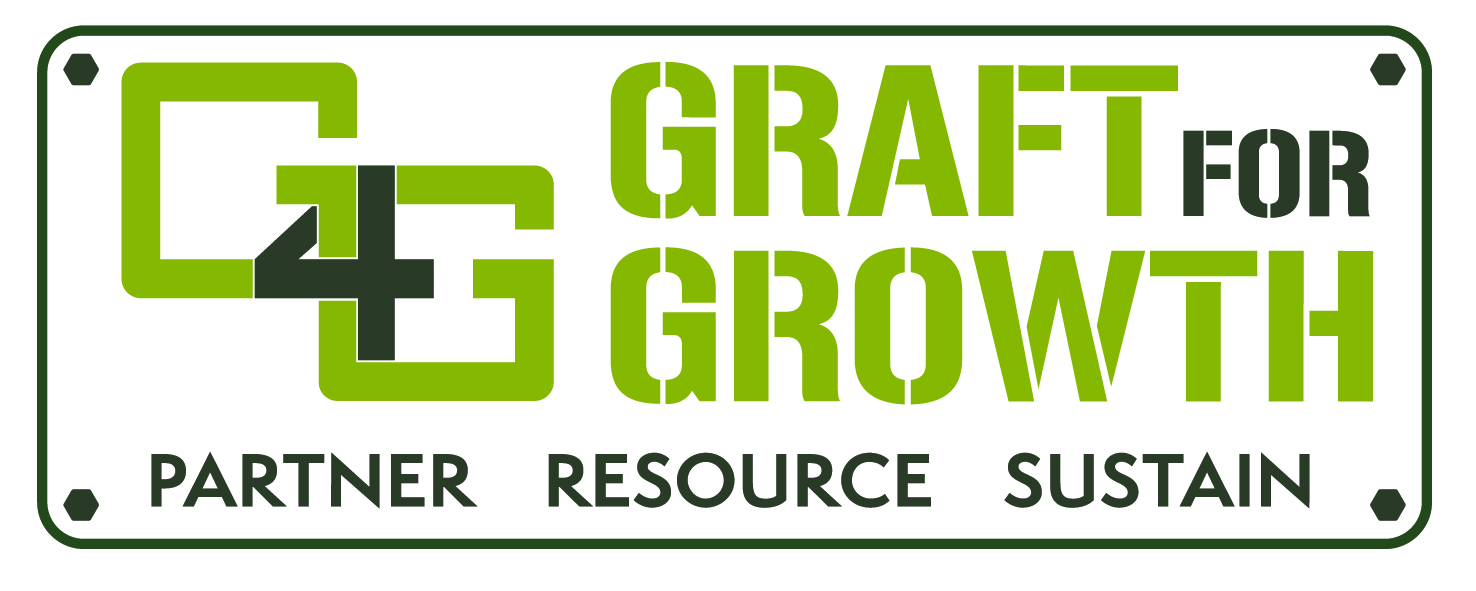 It is expected that all participants on the G4G projects will adhere to our reasonable and common sense rules.All persons are required to:Generally act in a manner that will take account of the safety, feelings and needs of others.SpecificallyBe inclusive and polite to all group membersRefrain from smoking in or around the Hostel BuildingDo not bring any form of drugs [including alcohol *] onto the premisesRespect the agreed lights out times and be careful not to disturb othersAlways inform a member of staff should you wish to leave the Hostel Treat the Hostel Staff, The Hostel and its contents with respect Respect the privacy of the singe sex rooms and only socialize in the communal areas While on Project, listen respectfully to your Group Project leader, and follow all the safety instructions provided NB. Staff who are in charge of student groups are expected to endorse and if necessary enforce the above requirements. The G4G staff are not expected to operate at a disciplinary level.